Частное образовательное учреждение высшего образования«САНКТ-ПЕТЕРБУРГСКИЙ УНИВЕРСИТЕТТЕХНОЛОГИЙ УПРАВЛЕНИЯ И ЭКОНОМИКИ»____________________________________________________________________ИНСТИТУТ ЭКОНОМИКИ, МЕНЕДЖМЕНТА И ИНФОРМАЦИОННЫХ ТЕХНОЛОГИЙКафедра экономики и управления социально-экономическими системамиМЕТОДИЧЕСКИЕ УКАЗАНИЯпо выполнению контрольной работы по дисциплинеЭКОНОМИКА ОРГАНИЗАЦИЙ (ПРЕДРИЯТИЙ)Для направления подготовки			38.03.01 ЭкономикаНаправленность					Финансы и кредит							Бухгалтерский учет, анализ и аудитКвалификация (степень) выпускника 	БакалаврФорма обучения  			заочная Санкт-Петербург2021СОДЕРЖАНИЕВведение	41. Общие положения	42. Порядок выполнения контрольной работы	53. Рекомендации по содержанию контрольной работы	64. Требования по оформлению контрольной работы	105. Рецензия и защита контрольной работы	176. Задания контрольных работ:	197. Рекомендуемая литература	23ВВЕДЕНИЕИзучение дисциплины «Экономика организации» направлено на формирование системы знаний о принципах и закономерностях функционирования организации, методах рационального использования ресурсов и управления деятельностью организацийВ данном методическом пособии рассматривается процесс выполнения и оформления контрольных работ по дисциплине «Экономика организации». Приводятся задания контрольных работ, список рекомендуемой основной и дополнительной литературы.Учебное пособие предназначено для студентов заочного отделения, изучающих данную дисциплину. Призвано оказать методическую помощь по подготовке контрольных работ.1. Общие положенияКонтрольная работа выполняется студентами в соответствии с учебными планами.Написание контрольной работы - важнейший элемент учебного процесса, имеющий целью более углубленное изучение курса макроэкономики и приобретение магистрантами навыков самостоятельного научного исследования.Работа выполняется студентами во внеаудиторное время по одной из тем по дисциплине «Экономика организации», указанной в тематике контрольных работ. Контрольная работа должна представлять собой законченную разработку актуального вопроса макроэкономики и включать в себя как теоретическую часть, где магистрант должен продемонстрировать знания теории организации производства по разрабатываемой теме, так и методическую часть, в которой необходимо показать умение использовать методы анализа, организации и планирования производства для решения поставленных в контрольной работе задач. Цель и выбор темы контрольной работы Целью контрольной работы является приобретение студентами следующих навыков:  систематизация и углубление теоретических и практических знаний по специальности; приобретение навыков самостоятельной работы;овладение методикой анализа, обобщения, оценки экономических явлений. применять знания, полученные на лекциях и практических занятиях, для самостоятельного анализа тенденций и проблем развития производства;  теоретически грамотно и логически последовательно излагать рассматриваемую проблему;  выделять наиболее существенные негативные процессы и явления в исследуемой сфере;  использовать экономико-математические методы и эконометрические модели для анализа и планирования изменений исследуемого бизнес-процесса процесса. Контрольная работа выполняется на основе:глубокого изучения законов, декретов, постановлений правительства, нормативных материалов;проработки специальной отечественной и зарубежной литературы, статистической информации.использования фактических материалов деятельности предприятий.Работа должна удовлетворять как научным требованиям, так и требованиям высокой культуры оформления.Общими требованиями к контрольной работе являются:целенаправленность работы;четкость построений и убедительность аргументации;широта использования источников и полнота освещения вопросов;логическая последовательность изложения материала;доказательность выводов и обоснованность рекомендаций;конкретность изложения выводов и предложений;грамотное оформление работы.Выполнение работы поможет студенту получить навыки творческого применения основных методов экономического анализа происходящих общественных процессов и явлений, изучению взаимосвязей между ними и обобщения полученных результатов, а также приобрести навыки творческой работы с современной отечественной и зарубежной экономической литературой.2. ПОРЯДОК ВЫПОЛНЕНИЯ КОНТРОЛЬНОЙ РАБОТЫВыполнение контрольной работы включает следующие этапы:получение студентами консультаций у преподавателя-руководителя, в ходе которых согласовывается план ответов на вопросы и порядок исследования;составление списка литературы и анализ источников информации;написание работы, ее оформление и представление на рецензию преподавателю-руководителю;получение на кафедре контрольной работы, проверенной рецензентом, исправление недостатков, отмеченных в рецензии, подготовка к защите;защита контрольной работы.Выполнение контрольной работы начинается с выбора номера варианта. Предлагаемая студентам тематика охватывает весь курс дисциплины «Экономика организации». Порядок выбора номера темы в определенной мере позволяет учесть наличие литературы, профессиональные навыки студентов. Каждый студент самостоятельно выбирает свой вариант, исходя из первой буквы фамилии.!!!! Выбор темы контрольной работы из предлагаемого списка осуществляется студентом исходя из первой буквы его фамилии. Выполнение контрольной работы является одним из важных моментов подготовки студента, поэтому целесообразно отвечать на теоретические вопросы контрольной работы с учетом возможности её дальнейшей разработки и использования в магистерской работе. Если вопросы контрольной и магистерской работ будут различны, то написание данной работы поможет студентам приобрести навыки увязки теории с практической деятельностью и опыт работы с экономической литературой и статистическими данными. Контрольная работа выполняется под руководством научного руководителя, с которым студенту следует уточнить круг вопросов, подлежащих изучению и исследованию, структуру ответа на вопросы, сроки её выполнения, используемые источники. Руководитель утверждает план контрольной работы и консультирует по возникшим вопросам, проверяет выполнение отдельных этапов работы. В то же время студенту следует иметь в виду, что руководитель является консультантом, а не соавтором или редактором контрольной работы, поэтому всю ответственность за имеющиеся в работе теоретические, методические, стилистические и другие ошибки несет студент. 3. Рекомендации по содержанию контрольной работыОпираясь на собранный материал, студент, прежде всего, составляет план теоретических вопросов контрольной работы. Вопросы плана должны быть логически взаимосвязаны. Это позволит создать продуманную структуру ответа на вопрос, наиболее отвечающую выбранной теме. Важно не перегружать план большим количеством мелких вопросов. Наиболее оптимальным можно считать такой план, который состоит из введения, заключения, основного содержания, которые могут включать по два-три параграфа. Вопросы плана не должны повторять название темы.Необходимо внимательно выбирать, отрабатывать и систематизировать весь материал. В процессе работы план может изменяться в связи с уточнением или более полным освоением материала.Контрольная работа по дисциплине «Экономика организации» должна иметь следующую структуру: 1 Титульный лист. 2 Оглавление. 3 Введение. 4 Основная часть контрольной работы, состоящая из ответов на теоретические вопросы и решение задач. 5 Заключение. 6 Список использованных источников. 7 Приложения. Количество страниц в работе 25-30.Введение. Во введении на 2-3 страницах обосновывается актуальность выбранной темы, формируются цель и задачи исследования, определяются объект и предмет исследования, отражается уровень теоретической разработки проблемы, а также используемые методы анализа и информационная база контрольной работы. Ответы на теоретические вопросы контрольной работы должны состоять из трех разделов, каждый из которых подразделяется на параграфы. Содержание первого раздела носит теоретико-методологический характер. В этой части контрольной работы, как правило,  производится критический обзор современного состояния и освещения исследуемой проблемы в литературных источниках;  обобщаются и оцениваются точки зрения различных авторов по этой проблеме;  приводятся используемые в работе методы решения намеченных исследовательских задач;  изучается экономическая сущность исследуемого явления, его генезис, эволюция, виды, классификации. Первый раздел должен быть посвящен изучению теории вопроса. Здесь раскрываются основные характеристики предмета исследования, дается трактовка основных понятий и категорий, обзор литературы, анализ различных точек зрения и обобщение подходов. В одном из параграфов первого раздела рекомендуется рассмотрение передового отечественного и зарубежного опыта, а также специфики изучаемого процесса (явления) в конкретных условиях места и времени. Выполненный на высоком уровне первый раздел должен обладать следующими характеристиками:  глубокий анализ понятий и категорий, необходимых для раскрытия темы работы;  анализ подходов различных авторов к рассматриваемым вопросам;  группировка и обобщение рассматриваемых подходов;  соответствие структуры и содержания раздела теме и выводам по разделу в целом.Анализ должен проводиться либо на примере реального субъекта хозяйствования, либо с использованием статистической информации о состоянии исследуемого явления в России (в сравнении с другими странами). Положительным моментом при проведении анализа является использование информации, полученной в ходе самостоятельного исследования, применение экономико-математических методов и эконометрических моделей, оценка эффективности конкретных действий, программ и мероприятий. Ответ на вопрос должен обладать следующими характеристиками:  глубокая характеристика объекта исследования и выявление характеристик, значимых с точки зрения предмета исследования;  наличие грамотно составленной методической части исследования, в том числе программы исследования, характеристики используемой статистической или иной информации с указанием ее источников и степени достоверности, описания используемых моделей и прочее;  глубокий анализ полученных результатов, предполагающий выявление взаимосвязей, оценку силы влияния факторов, расчет зависимостей и прочее;  наличие выводов по разделу в целом. В конце ответа на вопрос на основании оценки состояния исследуемого явления или процесса, данной во втором разделе работы, выявляются основные тенденции и проблемы развития, динамика их изменения, формируются прогнозные оценки будущего состояния исследуемых процессов или явлений, определяются возможные пути разрешения выявленных в ходе анализа проблем их развития. Предлагаются рекомендации и конкретные практические решения, направленные на совершенствование изучаемых процессов и явлений. Рекомендации должны быть конкретными и вытекать из результатов предыдущего анализа. Выполненный на высоком уровне анализ должен обладать следующими характеристиками:  наличие самостоятельно разработанных рекомендаций;  связь предлагаемых рекомендаций с результатами предшествующего анализа;  конкретность рекомендаций;  экономическая обоснованность предлагаемых рекомендаций. Все разделы и параграфы контрольной работы должны быть логически увязаны между собой так, что каждый предыдущий раздел, параграф создает методологическую основу для исследований, намечаемых в последующих разделах, параграфах. Заключение.В разделе «Заключение» кратко, но аргументировано излагаются основные выводы, полученные в ходе анализа проблемы, и предложения, направленные на совершенствование существующей практики, а также дается объективная, научно-обоснованная оценка полученных результатов. Здесь логически последовательно излагаются теоретические и практические выводы и предложения, к которым пришел студент в результате исследования. Они должны быть краткими и четкими, дающими полное представление о содержании, значимости, обоснованности и эффективности разработок. Пишутся они тезисно, по пунктам.Приложения.В приложении следует помещать промежуточные расчеты, вспомогательные таблицы, методики, инструкции, заполненные формы отчетности или другие документы, непосредственно касающиеся темы контрольной работы. В приложениях помещаются вспомогательные материалы (схемы, таблицы, алгоритмы и др.) и промежуточные результаты. Список использованных источников.Список используемых источников включает источники и литературу, которыми пользовался магистрант при написании контрольной работы. Он включает нормативные акты, монографии, статьи, ресурсы Internet, другие источники и оформляется в соответствии со стандартом. Написание ответов на теоретические вопросы контрольной работы необходимо начинать с постановки и изложения содержания основного вопроса каждого раздела. Теоретические положения и выводы должны основываться на конкретных материалах реальной действительности. Для того чтобы иметь правильное представление о тех или иных экономических явлениях и законах, желательно рассматривать их в историческом аспекте. Но это требование не следует понимать как необходимость всестороннего описания истории возникновения и форм проявления данных экономических явлений и закономерностей. Очень важно чтобы материал контрольной работы излагался логически последовательно и четко. Для полного правильного раскрытия содержания избранной темы магистранту необходимо:- изучить научные работы по данной теме российских и зарубежных ученых-экономистов;- знать постановления правительства, Законы РФ и указы Президента РФ по экономическим проблемам;- ознакомиться с статистическими данными, публикуемыми в периодической печати и статистических сборниках;- изучить статьи по избранной теме, публикуемые в журналах.Практика ставит проблемы и вопросы, объяснить которые теория не всегда готова. Поэтому по многим из них специалисты имеют различные точки зрения, ведут дискуссии, которые находят отражение в литературе. Студент на основе изученной экономической литературы в контрольной работе должен определить свою точку зрения по спорному вопросу, аргументировать ее, а потом изложить имеющиеся в литературе точки зрения по исследуемой проблеме и дать их критический разбор. Это придает работе творческий характер и самостоятельность выполнения.В контрольной работе необходимо правильно использовать и комментировать цитаты, не перегружая ими текст, приводить самостоятельно выбранный фактический материал для иллюстрации важнейших положений темы, увязывать анализируемые теоретические положения с практикой.Пример оформления библиографического спискаАбрамова С. Российские холдинги: новые эмпирические свидетельства // Вопросы экономики. 2013. № 1. С. 98–111.Авдеева С. Б. Бизнес-группы в корпоративном секторе России: сложившиеся представления и новые данные [Электронный ресурс] // Модернизация экономики и государство: материалы VII Междунар. науч.-практ. конф. (Москва, 4–6 апреля 2013 г.). URL: http://d1.hse.ru/org/ hse/conf-april_ru/2013 (дата обращения: 17.02.2015).Административные барьеры: сб. ст. / под общ. ред. А. В. Нечипоренко. М.: Экономика, 2011. 236 с.Алиева Ф. А. Современный мировой финансовый кризис // Специалисты АПК нового поколения (экономические науки): сб. науч. тр. Всерос. науч.-практ. конф. / под науч. ред. Е. Б. Дудниковой. Саратов: БФИ, 2015. С. 3–5.Алтухов Б. И. Бизнес-группы в период экономического подъема (1999–2003) и их роль в развитии предприятий по материалам опросов и интервью // Конкурентоспособность и модернизация экономики: материалы V Междунар. науч.-практ. конф. (Москва, 6–8 апреля 2014 г.). М.: Изд-во РГГУ, 2014. С. 75–79. Аникушин Е.  Ф. Международные финансы. М.: Ин-т экон. РАН, 2010. 368 с.Акулов В.  Б., Рудаков М.  Н. Теория организации: учеб. пособие для вузов. Петрозаводск: Изд-во ПетрГУ, 2012, 256 с. Аношкина Е.  Л. Регионосозидание как институционально-экономическая форма развития России в условиях глобализации: автореф. дис. … д-ра экон. наук. СПб., 2011. 48 с.……………17.	Об организации страхового дела в Российской Федерации: Федеральный закон РФ от 27 ноября 1992 г. № 401-ФЗ  (ред. от 28.12.2013 № 410-ФЗ) // Собрание законодательства Российской Федерации. 2013. 29 декабря.ПриложенияРазмещаются после библиографического списка в порядке ссылок на них в тексте работы. 5. Рецензия и защита контрольной работыПредставленная на кафедру Контрольная работа, регистрируется на кафедре и получает предварительную оценку в виде устной рецензии преподавателя.В рецензии дается общая характеристика работы, определяется степень самостоятельности ее исполнения. Кроме того, указываются положительные стороны работы и анализируются ее недостатки по структуре и содержанию. Преподаватель отмечает, выполнены ли требования по оформлению контрольной работы. В рецензии также приводятся рекомендации по устранению замечаний, и отмечается, допускается ли работа к защите.При получении от преподавателя проверенной контрольной работы студенту следует внимательно прочитать рецензию, ознакомиться с замечаниями и проанализировать отмеченные в работе ошибки. Руководствуясь указаниями преподавателя, необходимо еще раз проработать учебный материал.Практика рецензирования контрольных работ позволяет обобщить наиболее типичные недостатки:1. Наличие значительного количества устаревшего материала, формулировок, отсутствие связи с практикой, анализа и обобщения фактического и статистического материала, особенно по Республике Беларусь.2. Отсутствие тех или иных обязательных элементов контрольной работы, например, отсутствие плана или введения, заключения и др.3. Неправильное оформление работы: нет нумерации страниц, не выделены в тексте работы пункты плана. Часто допускаются ошибки при оформлении списка литературы и сносок.4. Неудачный выбор формы изложения материала, чрезмерная перегруженность цитатами, цифрами без должного анализа, либо их полное отсутствие, наличие листов текста, переписанных с учебников, монографий, журналов.5. Не допускается прямое переписывание контрольных работ из системы «Интернет». Подобные работы возвращаются студенту с оценкой «один». При появлении двух одинаковых или схожих работ, обе получают оценку «один».В случае если преподаватель обнаруживает в работе серьезные ошибки и недостатки, то она вместе с рецензией возвращается студенту для полной или частичной доработки.Если работа не допущена к защите, то рекомендуется переработать ее с учетом замечаний преподавателя и вторично сдать на рецензию.Предельный срок сдачи контрольной или контрольной работы на кафедру не позднее месяца до начала экзамена.Заключительный этап в выполнении контрольной работы – защита. Основой для подготовки и защиты контрольной работы является рецензия руководителя. Она, как правило, состоит из трех частей: краткой характеристики положительных сторон работы, подробного анализа недостатков и ошибок, как в содержании, так и в оформлении, выводов и оценки результатов проверки задач.Главное назначение рецензии - оказать помощь студенту в самостоятельной работе над курсом макроэкономики, дать конкретные советы по устранению недочетов. Студенту следует внимательно прочесть рецензию, чтобы обдумать все замечания по содержанию и оформлению работы, стилю, грамотности изложения, ознакомится с записями на полях работы.В рецензии на контрольную работу может не содержаться окончательной оценки. Предварительная оценка дается в форме вывода «Работа допускается к защите» или «Работа не допускается к защите». Окончательная же оценка дается по результатам защиты. Защита контрольной работы проводится до экзамена. На защите студент должен раскрыть основное содержание работы, обосновать свою точку зрения по теме, а также ответить на замечания рецензента и устные вопросы членов комиссии. После этого комиссия выносит окончательную оценку контрольной работы. Е зависимости от качества защиты студентом своей работы он может повысить или понизить предварительную оценку рецензента. По итогам защиты выставляются оценки по 10 - балльной системе, с учетом содержания работы и результатов защиты.Оценку 10 и 9 баллов получают те работы, в которых содержатся элементы научного творчества, делаются самостоятельные выводы, дается аргументированная критика и самостоятельный анализ фактического материала на основе глубоких знаний экономической литературы по данной теме.Оценка 8-7-6 ставится тогда, когда в работе полно и всесторонне освещаются вопросы темы, но нет должной степени творчества.5 и 4 баллов студент получает за неполное знание материала работы, недочеты при доработке согласно замечаний рецензента.В 3-2-1 балла оцениваются работы в том случае, когда студент не может ответить на замечания рецензента, не владеет материалом работы, не в состоянии дать объяснения выводам и теоретическим положениям по данной проблеме. В этом случае работа не зачитывается и студенту предстоит повторная защита.Защита контрольных работ - это подведение итогов самостоятельной работы студента. В результате он получает право допуска к зачету по дисциплине «Экономика организации».Лучшие контрольные работы могут быть рекомендованы на конкурс студенческих научных работ, использованы для выступления на студенческих конференциях, а также в качестве рефератов на семинарских занятиях.После защиты, Контрольная работа сдается на кафедру.6. Темы контрольных работ:7. Рекомендуемая литератураа) основная литератураЭкономика организации (предприятия): учебное пособие для бакалавров / О. В. Бургонов [и др.]; С.-Петерб. ун-т упр. и экон. — СПб.: Изд-во Санкт-Петербургского университета управления и экономики, 2016. — 492 с.Экономика предприятия: учебное пособие [Электронный ресурс] / М. М. Газалиев. - Москва : Дашков и К, 2015. - ISBN 978-5-394-02571-6 //http://e.lanbook.com/Экономика организации (предприятия) [Электронный ресурс] : учеб. / А. М. Лопарева. - Москва : Финансы и статистика, 2014. - 240 с. //http://e.lanbook.com/Экономика предприятия [Электронный ресурс] : учебник :  учеб. для студентов, обучающихся по специальности 060800 "Экономика и упр. на предприятии (по отраслям)" / В. Д. Грибов, В. П. Грузинов. - Москва : Финансы и статистика, 2014. - 398 с. //http://e.lanbook.com/Экономика организации: Учебник для бакалавров [Электронный ресурс] / Т. И. Арзуманова. - Москва : Дашков и К, 2014. - ISBN 978-5-394-02049-0 //http://e.lanbook.com/Экономика организаций (предприятий) [Текст] : учебник для бакалавриата: рекомендовано Мин. образования / О. В. Баскакова, Л. Ф. Сейко. - М. : Дашков и К, 2013. - 370 с. - (Учебные издания для бакалавров).б) дополнительная литератураЭкономика организации: Практикум для бакалавров [Электронный ресурс] / А. В. Шаркова. - Москва : Дашков и К, 2016. - ISBN 978-5-394-02367-5 //http://e.lanbook.com/Экономика организации (предприятия) [Электронный ресурс] : учебник / М. Д. Магомедов, Е. Ю. Куломзина, И. И. Чайкина. - Электрон. текстовые дан.col. - Москва : Дашков и К, 2013. - 276 с. //http://e.lanbook.com/Экономика предприятия (организации) [Электронный ресурс] : учеб.:  / О. В. Баскакова, Л. Ф. Сейко. - Москва : Дашков и К, 2013. - 369 с. : ил. - (Учебные издания для бакалавров) //http://e.lanbook.com/Экономика предприятия [Текст] : учебник для вузов : рекомендовано Мин. образования / ред. В. Я.  Горфинкель, ред. В. А. Швандар. - 6-е изд., перераб. и доп. - М. : ЮНИТИ-ДАНА, 2014. - 663 с. - (Золотой фонд российских учебников). Экономика предприятия. Тесты, задачи, ситуации [Текст] : учебник для вузов : рекомендовано Мин. образования / ред. В. Я. Горфинкель. - 5-е изд., перераб. и доп. - М. : ЮНИТИ-ДАНА, 2012. - 767 с. - (Золотой фонд российских учебников).Перечень ресурсов информационно-телекоммуникационной сети «Интернет», необходимых для освоения дисциплины1. ЭБС «Айбукс.ру»            www.ibooks.ru   2.  ЭБС «Лань»                     http://e.lanbook.com/3. ЭБС «Университетская библиотека он-лайн»   http://biblioclub.ru/4. ЭБС «BOOK.RU»             http://www.book.ru/5. БД «Электронная полнотекстовая база данных СПбУУиЭ»  http://library.ime.ruПеречень информационных технологий, используемых при осуществлении образовательного процесса по дисциплине, включая перечень программного обеспечения и информационных справочных систем1. КонсультантПлюс – Сравочно-правовая система  http://www.consultant.ru/2. Справочно-правовая система «Гарант»  http://www.garant.ru/Приложение 1. Титульный лист контрольной работыЧОУ ВО САНКТ-ПЕТЕРБУРГСКИЙ УНИВЕРСИТЕТ ТЕХНОЛОГИЙ УПРАВЛЕНИЯ И ЭКОНОМИКИ»ИНСТИТУТ ЭКОНОМИКИ, МЕНЕДЖМЕНТА И ИНФОРМАЦИОННЫХ ТЕХНОЛОГИЙКафедра экономики и управления социально-экономическими системами»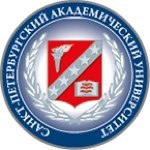 Контрольная работа по дисциплине:«ЭКОНОМИКА ОРГАНИЗАЦИИ»Тема работы: «_______________________________________»Направление подготовки 				38.03.01 ЭкономикаНаправленность (профиль) ОП ВО			«______________»Квалификация (степень) выпускника: 		БАКАЛАВРИАТФорма обучения: 					заочнаяВыполнила: студент(ка) группы № ________________________________________Зачетная книжка № __________Научный руководитель(оценка)(дата защиты)(подпись)Санкт-Петербург2021А БВ ГД ЕЖ ЗИ КЛМН ОП РСТУФХЦЧШЩЭЮЯ1  23 45  67   89 1011 1213 141516171819 2021 22 2324 25 26 27 28№ вариантаТеоретический вопрос1Формирование номенклатуры и объемов производства продукции.2Структура производства, методы оценки, направления его совершенствования (экономический, социальный, экологический и нравственный аспект).3Производственная мощность как основа обоснования объемов производства.4Структура валовой выручки и пути ее увеличения в рыночных условиях. 5Чистая продукция и социально-экономическое развитие предприятия.6Добавленная стоимость как основа технико-технологического и социально-экономического развития предприятия7Основной капитал и экономика предприятия8Качество, конкурентоспособность продукции и экономика фирмы.9Амортизация основного капитала и технико-технологическое развитие фирмы10Методы начисления амортизации основного капитала11Показатели эффективности использования основного капитала и пути их повышения12Оборотные средства предприятия, проблемы и пути их решения13Показатели эффективности использования оборотных средств и пути их повышения14Трудовые ресурсы предприятия (структура, мотивация, оплата)15Технический прогресс, уровень оплаты труда и экономика предприятия16Финансовые ресурсы фирмы, источники их формирования, направления использования17Инновационная деятельность, предмет, инфраструктура и ин- формационное обеспечение18Инвестиционная политика, потребность в инвестициях, формирование, источники их эффективности19Себестоимость и объемы производства, аналитическая и графическая интерпретация их связи20Предельные издержки и объемы производства21Критический и оптимальный объемы производства22Основные направления снижения себестоимости23Ценообразование в рыночной системе24Бизнес-планирование на предприятии25Основные направления повышения экономико-финансовой и социальной деятельности предприятия26Комбинирование, кооперирование и экономика организации, уровень, показатели и условия эффективности27Диверсификация и экономика предприятия28Интеграция и экономика предприятия29Баланс предприятия, его структура и оценка30Производственные ресурсы предприятия, виды, сущность, значение, проблемы